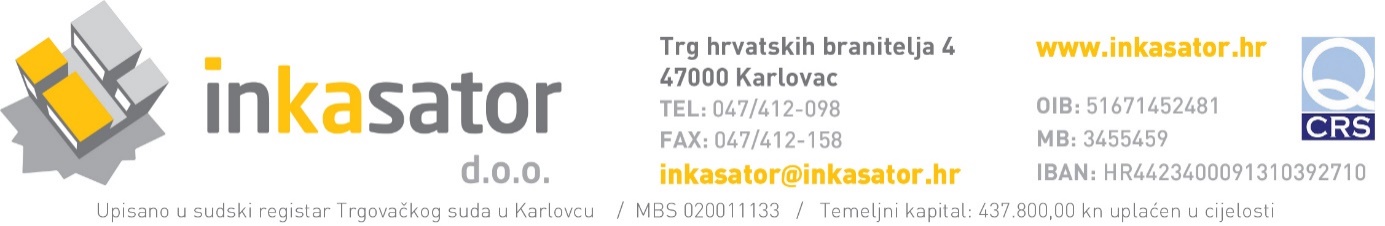 Klasa: 050-02/21-01/76Urbroj: 08-10661/21Karlovac, 7. rujna 2021. godineJAVNI POZIV ZA PRIKUPLJANJE PONUDA ZA IZVOĐENJE RADOVA NA VIŠESTAMBENOJ ZGRADI                  V. MAČEKA 15APredmet: Poziv za dostavu ponuda – Sanacija ograda balkona i izolacija stropova spremišta Inkasator d.o.o. u svojstvu Upravitelja višestambene zgrade V. Mačeka 15A prikuplja ponude za izvođenje radova na sanaciji ograda balkona i izolacija stropova spremišta. 1. PREDMET NATJEČAJAPredmet nabave je Sanacija ograda balkona i izolacija stropova spremišta na adresi V. Mačeka 15A, Karlovac sukladno Troškovniku, i ostalim traženim uvjetima naznačenima u ovom Pozivu.2. UVJETI NABAVENačin izvršenja: ugovorMjesto izvršenja: V. Mačeka 15A, KarlovacCijena ponude: Ponuda se dostavlja s cijenom izraženom u kunama. Cijena je nepromjenjiva. U cijenu ponude moraju biti uračunati svi troškovi i popusti, bez poreza na dodanu vrijednost, koji se iskazuje zasebno iza cijene ponude.Opcija važenja ponude traje do: 15. listopada 2021. godineDokazi sposobnosti i potrebne izjave:1. Naslovna strana troškovnika za izvođenje građevinsko-obrtničkih radova na sanaciji kosog krova,2. Troškovnik (ispunjen, ovjeren i potpisan od strane ovlaštene osobe ponuditelja),3. Izjava Ponuditelja o uvjetima početka i završetka radova,4. Izjava Ponuditelja o trajanju garancije: a) Na ugrađenu opremu, b) Na izvedene radove, 5. Popis adresa minimalno 10 višestambenih zgrada, minimalne ukupne površine 3.000 m2 na kojima je ponuđač izveo radove kao dokaz stručne i tehničke sposobnosti izvođača (vrijedi samo za one Ponuditelje koji nemaju potpisan ugovor sa Inkasator d.o.o.), 6. Potvrda porezne uprave o stanju duga ili jednakovrijedni dokument nadležnog tijela države sjedišta gospodarskog subjekta – ne starija od 30 dana od dana slanja Poziva (vrijedi samo za one Ponuditelje koji nemaju potpisan ugovor sa Inkasator d.o.o.).Upravitelj zadržava pravo provjere tehničke i stručne sposobnosti te sposobnosti obavljanja djelatnosti ponuditelja.7. Prilikom sklapanja ugovora, odabrani Ponuditelj je dužan dostaviti jamstvo za uredno ispunjenje ugovora za slučaj povrede ugovornih obveza i kao pokriće predujma u obliku bjanko zadužnice/zadužnice ili bankarske garancije s klauzulom plaćanja ,,bezuvjetno, neopozivo i bez prigovora i na prvi pisani poziv'' u visini od 20% (dvadeset posto) od vrijednosti ugovora, koja će biti zadržana i kao jamstvo za otklanjanje nedostataka u jamstvenom roku. 3. NAČIN I UVJETI PLAĆANJAPredujam u visini do 20% (dvadeset posto) ugovorene vrijednosti radova.Plaćanje se obavlja na temelju privremenih i okončane situacije.4. ROK I NAČIN DOSTAVERok za dostavu ponude je 15. rujan 2021. godine do 12.00 sati.Ponuda se dostavlja u zatvorenoj omotnici sa naznakom ,,PONUDA ZA ZGRADU V. MAČEKA 15A'' i ''NE OTVARAJ''. Ponuda se dostavlja na adresu INKASATOR d.o.o., Trg hrvatskih branitelja 4, Karlovac.Ponuda mora biti uvezena u cjelinu. Stranice ponude se označavaju na način da se navede ukupan broj stranica kroz redni broj stranice (npr. 15/1) ili obrnuto, redni broj stranice kroz ukupan broj stranica (npr. 1/15).Ispravci u ponudi u papirnatom obliku moraju biti izrađeni na način da su vidljivi ili dokazivi (npr. brisanje ili uklanjanje slova ili otiska). Ispravci moraju uz navod datuma biti potvrđeni pravovaljanim potpisom i pečatom ovlaštene osobe gospodarskog subjekta.5. KRITERIJI ZA ODABIRKriteriji za odabir najpovoljnije ponude: CijenaGarancijaRok izvedbe radovaNačin plaćanjaReference 6. OTVARANJE PONUDAOtvaranje ponuda će biti 15. rujna 2021. godine u 12.00 sati. Otvaranje provodi Povjerenstvo na zatvorenoj sjednici. Nepravodobne i nepotpune ponude neće se razmatrati.7. ODLUKA O ODABIRU ILI PONIŠTENJU POSTUPKA NABAVENatječaj će se poništiti u ovim slučajevima:Ukoliko nisu pristigle najmanje dvije ponude ponuditelja koji su u potpunosti ispunili uvjete iz natječaja,Ukoliko suvlasnici ne osiguraju sredstva potrebna za izvođenje radova do isteka roka važenja odabrane ponude.Povjerenstvo će obavijest o provedenom natječaju objaviti na web stranici www.inkasator.hr.Upravitelj ne snosi nikakve posljedice ukoliko postupak natječaja ne završi zaključenjem ugovora o građenju, te ponuditelju nije dužan nadoknaditi nikakve troškove. Ponuditelji nemaju pravo na žalbu.